Inquiry and use of the Scientific Method On a SEPARATE paper, write the provided problem and then complete all the following steps. Problem/Question:  How can I tell how fast my marble is going?Background Resarch:  What do you think velocity depends on?    Hypothesis: Prior to releasing the marble, what is your answer to the problem/question? Observations: What did you observe?  Procedure: Choose a fixed ramp height and record.							               (Sample Data YMMV)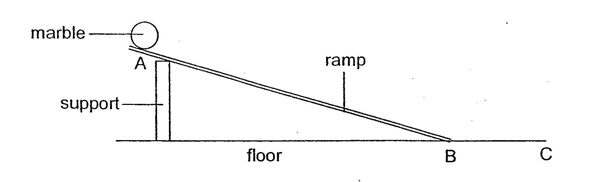 	                                                                                                          Position		                                                                                  0m             .3m      .6m           .9m      .11m          ______________________________  C                                                 		          0s               1s            2s             3s        4s      								                     TimeRecord time with respect to distance from point B to point C where the marble is roughly constant.      Try to attain five data points.Data: Now that you have the procedure, you must create a data table so that you can record data.   Title the data table Label each column with variable measured and unit of measure Analysis:  		Create a Ticker tape diagram for your run using the large sheets of paper.Create a Distance vs time graph What does your data show?  Do you notice any trends or patterns?  Create a graph from the data Conclusion: Read the problem/question again.  What do you think?  Was our hypothesis supported?  Explain what you can infer from the data. Explain what you can infer from the graph.  Sample Ticker Tape.       The object is represented by the dot.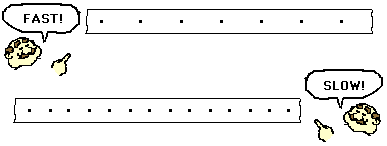 Place your ticker tape diagram below:Graph: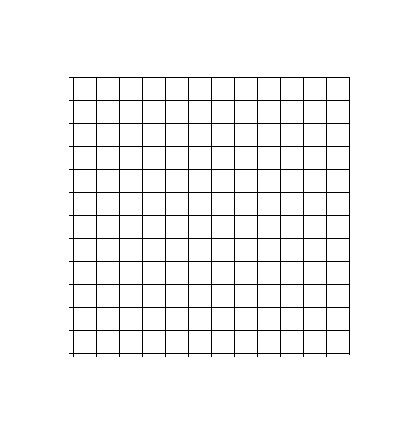 Analysis Cont:Label the graph Independent Variable, Dependent Variable, Title, and units.  Include proper scaling.Slope of Line=____________________  Units___________       What does the slope tell you?